PHÊ DUYỆT TÀI LIỆUBẢNG THEO DÕI THAY ĐỔI TÀI LIỆUMục đích: Định hướng, thiết lập trình tự, thủ tục thực hiện nhiệm vụ khoa học và công nghệ hàng năm nhằm quản lý hiệu quả và chất lượng công tác nghiên cứu khoa học của Nhà trường. Phạm vi, đối tượng áp dụng: Cán bộ, giảng viên Trường Đại học Thủ đô Hà nội tham gia các hoạt động khoa học công nghệ. Tài liệu viện dẫn: Quyết định số 70/2014/QĐ-TTg ngày 10/12/2014 của Thủ tướng Chính phủ về việc Ban hành Điều lệ trường đại học; Thông tư số 47/2014/TT-BGDĐT ngày 31/12/2014 của Bộ Giáo dục và Đào tạo về Quy định chế độ làm việc đối với giảng viên;Quyết định 29/2016/QĐ – UBND ngày 19/8/2016 của Chủ tịch UBND Thành phố Hà Nội ban hành Quy chế quản lý các nhiệm vụ khoa học công nghệ của thành phố Hà Nội;Quyết định số 462/QĐ-ĐHTĐHN ngày 24/4/2018 của Hiệu trưởng trường Đại học Thủ đô Hà Nội về Quy chế Hoạt động Khoa học và Công nghệ.Khái niệm và các chữ viết tắt: HĐ KH-ĐT: Hội đồng Khoa học – Đào tạo TrườngNCKH:  Nghiên cứu khoa họcCB: Cán bộ GV: Giảng viênCNĐT: Chủ nhiệm đề tài NV KH&CN: Nhiệm vụ Khoa học và Công nghệ5. Quy trình đăng kí và thực hiện đề tài KH&CN (đề tài) trọng điểm cấp trườngLưu đồ: 5.2. Mô tả chi tiết quy trình: 5.3. Lưu hồ sơ: 6. Quy trình đăng kí và thực hiện đề tài KH&CN cấp Trường (thông thường)6.1. Đối với khối phòng, ban, trung tâm: Thực hiện như Quy trình đăng kí và thực hiện đề tài KH&CN trọng điểm cấp Trường.6.2. Đối với Khoa đào tạo:6.2.1. Lưu đồ6.2.2. Mô tả chi tiết quy trình: 6.2.3. Lưu hồ sơ: ỦY BAN NHÂN DÂN THÀNH PHỐ HÀ NỘIĐẠI HỌC THỦ ĐÔ HÀ NỘIỦY BAN NHÂN DÂN THÀNH PHỐ HÀ NỘIĐẠI HỌC THỦ ĐÔ HÀ NỘIỦY BAN NHÂN DÂN THÀNH PHỐ HÀ NỘIĐẠI HỌC THỦ ĐÔ HÀ NỘIQUY TRÌNH ĐĂNG KÝ VÀ THỰC HIỆN ĐỀ TÀI KHOA HỌC VÀ CÔNG NGHỆ CẤP TRƯỜNGQUY TRÌNH ĐĂNG KÝ VÀ THỰC HIỆN ĐỀ TÀI KHOA HỌC VÀ CÔNG NGHỆ CẤP TRƯỜNGQUY TRÌNH ĐĂNG KÝ VÀ THỰC HIỆN ĐỀ TÀI KHOA HỌC VÀ CÔNG NGHỆ CẤP TRƯỜNGMÃ SỐNGÀY HIỆU LỰC: QT.QLKH-01: ……./9/2018: QT.QLKH-01: ……./9/2018Soạn thảoXem xétPhê duyệtBùi Thu GiangChuyên viên Phòng QLKHCN-HTPTNguyễn Thị Kim Sơn Trưởng Phòng QLKHCN-HTPTĐặng Văn SoaPhó Hiệu trưởng phụ tráchNgày sửa đổiNội dung thay đổiPhê duyệtNgày hiệu lực8/2018Chỉnh sửa tên QT; mục 5.1. Lưu đồ; mục 5.2. Mô tả chi tiết quy trình; 5.3. Lưu hồ sơ; bổ sung nội dung 6.9/2018ỦY BAN NHÂN DÂN THÀNH PHỐ HÀ NỘITRƯỜNG ĐẠI HỌC THỦ ĐÔ HÀ NỘIỦY BAN NHÂN DÂN THÀNH PHỐ HÀ NỘITRƯỜNG ĐẠI HỌC THỦ ĐÔ HÀ NỘIỦY BAN NHÂN DÂN THÀNH PHỐ HÀ NỘITRƯỜNG ĐẠI HỌC THỦ ĐÔ HÀ NỘI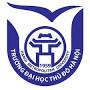 QUY TRÌNHĐĂNG KÝ VÀ THỰC HIỆN ĐỀ TÀI NCKH CẤP TRƯỜNGMã số: QT.QLKH-01QUY TRÌNHĐĂNG KÝ VÀ THỰC HIỆN ĐỀ TÀI NCKH CẤP TRƯỜNGLần ban hành: 03QUY TRÌNHĐĂNG KÝ VÀ THỰC HIỆN ĐỀ TÀI NCKH CẤP TRƯỜNGNgày có hiệu lực:    /9/2018QUY TRÌNHĐĂNG KÝ VÀ THỰC HIỆN ĐỀ TÀI NCKH CẤP TRƯỜNGTổng số trang: 11Trách nhiệmTiến trìnhHồ sơ/biểu mẫuHĐ KH-ĐTPhê duyệt của HĐ KH-ĐTNhóm/cá nhân nghiên cứuBM.QLKH-01.02-1BM.QLKH-01.02-2BM.QLKH-01.02-3BM.QLKH-01.02-4HĐ tuyển chọnBM.QLKH-01.02-5BM.QLKH-01.02-6BM.QLKH-01.02-7BM.QLKH-01.02-8Nhóm/cá nhân nghiên cứuBM.QLKH-01.02-5BM.QLKH-01.02-6BM.QLKH-01.02-7BM.QLKH-01.02-8HĐ KH-ĐT Phòng QLKHCN-HTPTQuyết định giao thực hiệnPhòng QLKHCN-HTPT; TC-KT; BGHBM.QLKH-01.03Nhóm/cá nhân nghiên cứu ; P. QLKHCN-HTPT;  P.TC-KT; Hội đồng nghiệm thuBM.QLKH-01.04Nhóm/cá nhân nghiên cứu ; P. QLKHCN-HTPT;  P.TC-KT; Hội đồng nghiệm thuBM.QLKH-01.05BM.QLKH-01.06-1, 06-2, 06-3BM.QLKH-01.07BM.QLKH-01.08P. QLKHCN-HTPT; BGHQuyết định công nhận  kết quả nghiên cứuNhóm/cá nhân nghiên cứu; P. TC-KT   BM.QLKH-01.09TTNội dung thực hiệnThời gianTrách nhiệmHồ sơ, biểu mẫu1Hội đồng KH-ĐT Trường họp xây dựng định hướng nội dung, phạm vi và định mức kinh phí thực hiện nhiệm vụ KH&CN của năm họcTháng 6-7Hội đồng KH-ĐT TrườngBB họp HĐ KH-ĐT trườngThông báo về định hướng nội dung, phạm vi và định mức kinh phí nhiệm vụ KH&CN của năm học2Căn cứ vào định hướng nhiệm vụ KH&CN năm học, các cá nhân/nhóm nghiên cứu đăng kí đề xuất nhiệm vụ KH&CN gửi Phòng QLKHCN-HTPTTháng 7Cá nhân/nhóm nghiên cứu;P.QLKHCN-HTPTPhiếu đề xuất đề tài (BM.QLKH-01.01-1)3Hội đồng KH-ĐT Trường họp xét chọn các đề xuất đề tài KH&CN trọng điểm cấp TrườngTháng 7-8Hội đồng KH-ĐT TrườngPhê duyệt của HĐ KH-ĐTThông báo về tuyển chọn cá nhân/nhóm nghiên cứu thực hiện đề tài KH&CN trọng điểm cấp Trường4Các cá nhân/nhóm nghiên cứu xây dựng thuyết minh đề tài gửi Phòng QLKHCN-HTPT để tham gia tuyển chọnTháng 8Cá nhân/nhóm nghiên cứu;P.QLKHCN-HTPTBM.QLKH-01.02-1BM.QLKH-01.02-2BM.QLKH-01.02-3BM.QLKH-01.02-45Hội đồng xét duyệt thuyết minh đề tài KH&CN trọng điểm cấp Trường, Hiệu trưởng ra quyết định giao nhiệm vụ KH&CNTháng 8-9Hội đồng xét duyệt,P.QLKHCN-HTPT;BGHBM.QLKH-01.02-5BM.QLKH-01.02-6BM.QLKH-01.02-7BM.QLKH-01.02-8Quyết định giao thực hiện đề tài KH&CN trọng điểm cấp Trường6CNĐT ký hợp đồng (tạm ứng kinh phí)Tháng 8-9CNĐT;P.QLKHCN-HTPT;P. TC-KT;BGHBM.QLKH-01.037P.QLKHCN-HTPT gửi thông báo kiểm tra tiến độ thực hiện nhiệm vụ KH&CN của các đơn vị.Tháng 1Chủ nhiệm đề tàiBM.QLKH-01.048- P.QLKHCN-HTPT ra thông báo nghiệm thu nhiệm vụ NCKH -  CNĐT gửi hồ sơ  nghiệm thu đề tài trọng điểm cấp Trường về P.QLKHCN-HTPT- P.QLKHCN-HTPT xét duyệt hồ sơ, trình BGH ra Quyết định thành lập Hội đồng nghiệm thu đề tài.Tháng 4-5P.QLKHCN-HTPT;CNĐTBáo cáo tổng kết đề tài(BM.QLKH-01.05);Hồ sơ nghiệm thu đề tài cấp Trường(BM.QLKH-01.06-1BM.QLKH-01.06-2BM.QLKH-01.06-3);Quyết định thành lập Hội đồng nghiệm thu đề tài9Hội đồng nghiệm thu họp nghiệm thu đề tàiTháng 5-6Hội đồng, CNĐTNhận xét của các phản biện;Phiếu đánh giá đề tài (BM.QLKH-01.07);Biên bản họp HĐ nghiệm thu(BM.QLKH-01.08)10CNĐT tập hợp hồ sơ đã chỉnh sửa theo ý kiến của Hội đồng nghiệm thu đề tài, gửi về P.QLKHCN-HTPTTháng 5-6CNĐT, P. QLKHCN – HTPTBộ hồ sơ nghiệm thu (đã chỉnh sửa)11CNĐT ký thanh lý hợp đồng và hoàn thiện các hồ sơ thanh, quyết toánTháng 6CNĐT,P.TC-KTThanh lý hợp đồng (BM.QLKH-01.09)12P.QLKHCN-HTPT lập Bảng tổng hợp đánh giá kết quả thực hiện nhiệm vụ KH&CN, trình kí BGH ban hành Quyết định công nhận việc thực hiện nhiệm vụ KH&CN.Tháng 6-7P.QLKHCN-HTPTBGHQuyết định công nhận việc thực hiện nhiệm vụ KH&CNTTTên hồ sơMã HiệuNơi lưuThời hạn lưu1Phiếu đề xuất đề tài BM.QLKH- 01.01-1P.QLKHCN-HTPT5 năm2Phê duyệt của HĐ KH-ĐT P.QLKHCN-HTPT5 năm3Hồ sơ họp Hội đồng xét duyệtBM.QLKH-01.02-5BM.QLKH-01.02-6BM.QLKH-01.02-7BM.QLKH-01.02-8P.QLKHCN-HTPT5 năm4Hồ sơ đề tài đã chỉnh sửa sau xét duyệtBM.QLKH-01.02-1BM.QLKH-01.02-2BM.QLKH-01.02-3BM.QLKH-01.02-4P.QLKHCN-HTPT5 năm5Quyết định giao thực hiện đề tài P.QLKHCN-HTPT5 năm6Hợp đồng BM.QLKH- 01.03P.QLKHCN-HTPT5 năm7Biên bản họp Hội đồng kiểm tra tiến độ thực hiện đề tài BM.QLKH- 01.04P.QLKHCN-HTPT5 năm8Báo cáo tổng kết đề tàiBM.QLKH-01.05P.QLKHCN-HTPT, TT Thông tin thư viện5 năm9Hồ sơ nghiệm thu đề tàiBM.QLKH-01.06-1BM.QLKH-01.06-2BM.QLKH-01.06-3P.QLKHCN-HTPTKhoa đào tạo5 năm10Phiếu đánh giá đề tàiBM.QLKH-01.07P.QLKHCN-HTPT5 năm11Biên bản nghiệm thu đề tài BM.QLKH-01.08P.QLKHCN-HTPT5 năm12Biên bản thanh lý hợp đồng BM.QLKH-01.09P.QLKHCN-HTPT5 năm13Quyết định công nhận việc thực hiện nhiệm vụ KH&CNP.QLKHCN-HTPTnămTrách nhiệmTiến trìnhHồ sơ/biểu mẫuHĐ KhoaBiên bản họp HĐ KhoaBM.QLKH-04.01Nhóm/cá nhân nghiên cứuBM.QLKH-01.02-1BM.QLKH-01.02-2BM.QLKH-01.02-3BM.QLKH-01.02-4HĐ tuyển chọnBM.QLKH-01.02-6BM.QLKH-01.02-7BM.QLKH-01.02-8Nhóm/cá nhân nghiên cứuBM.QLKH-01.02-6BM.QLKH-01.02-7BM.QLKH-01.02-8HĐ Khoa Phòng QLKHCN-HTPTBM.QLKH-01.02-5Phòng QLKHCN-HTPT; TC-KT; BGHBM.QLKH-01.03Nhóm/cá nhân nghiên cứu ; P. QLKHCN-HTPT;  P.TC-KT; Hội đồng nghiệm thuBM.QLKH-01.04Nhóm/cá nhân nghiên cứu ; P. QLKHCN-HTPT;  P.TC-KT; Hội đồng nghiệm thuBM.QLKH-01.05BM.QLKH-01.06-1,06-2,06-3BM.QLKH-01.07BM.QLKH-01.08P. QLKHCN-HTPT; BGHQuyết định công nhận  kết quả nghiên cứuNhóm/cá nhân nghiên cứu; P. TC-KTBM.QLKH-01.09TTNội dung thực hiệnThời gianTrách nhiệmHồ sơ, biểu mẫu1Hội đồng Khoa xây dựng định hướng nội dung, phạm vi và định mức kinh phí thực hiện nhiệm vụ KH&CN của năm họcTháng 6-7Hội đồng KhoaBiên bản họp HĐ Khoa2Căn cứ vào định hướng nhiệm vụ KH&CN năm học, các cá nhân/nhóm nghiên cứu đăng kí đề xuất nhiệm vụ KH&CN gửi về trợ lý KH KhoaTháng 7Cá nhân/nhóm nghiên cứu;Trợ lý Khoa học KhoaPhiếu đề xuất đề tài (BM.QLKH-01.01-2)3Hội đồng Khoa họp xét chọn các đề xuất đề tài KH&CN cấp Trường của KhoaTháng 7-8Hội đồng KhoaBiên bản họp HĐ Khoa;Bảng tổng hợp đăng kí hoạt động KH&CN của Khoa (BM.QLKH-04.01)4Nhà Trường xét duyệt đề xuất, ra quyết định phê duyệt danh mục đề tài KH&CNTháng 8Phòng QLKHCN-HTPT, BGHQuyết định5Các cá nhân/nhóm nghiên cứu xây dựng thuyết minh đề tài gửi trợ lý KH Khoa để tham gia tuyển chọnTháng 8Cá nhân/nhóm nghiên cứu;Trợ lý KH KhoaBM.QLKH-01.02-1BM.QLKH-01.02-2BM.QLKH-01.02-3BM.QLKH-01.02-45Hội đồng xét duyệt thuyết minh đề tài KH&CN cấp Trường, Hội đồng Khoa lập bảng tổng hợp xét chọn nộp phòng QLKHCN-HTPTTháng 8-9Hội đồng xét duyệt,BM.QLKH-01.02-5BM.QLKH-01.02-6BM.QLKH-01.02-7BM.QLKH-01.02-86BGH ra quyết định giao nhiệm vụ KH&CNTháng 8-9Phòng QLKHCN-HTPT, BGHQuyết định giao thực hiện đề tài KH&CN trọng điểm cấp Trường7Các cá nhân/nhóm nghiên cứu hoàn thiện hồ sơ theo góp ý của HĐ tuyển chọn, nộp phòng QLKHCN-HTPTTháng 8-9Cá nhân, nhóm nghiên cứu8CNĐT ký hợp đồng (tạm ứng kinh phí)Tháng 8-9CNĐT;P.QLKHCN-HTPT;P. TC-KT;BGHBM.QLKH-01.039P.QLKHCN-HTPT gửi thông báo kiểm tra tiến độ thực hiện nhiệm vụ KH&CN của các đơn vị.Tháng 1Chủ nhiệm đề tàiBM.QLKH-01.0410- P.QLKHCN-HTPT ra thông báo nghiệm thu nhiệm vụ NCKH -  CNĐT gửi hồ sơ  nghiệm thu đề tài KH&CN cấp Trường về P.QLKHCN-HTPT- P.QLKHCN-HTPT xét duyệt hồ sơ, trình BGH ra Quyết định thành lập Hội đồng nghiệm thu đề tài.Tháng 4-5P.QLKHCN-HTPT;CNĐTBáo cáo tổng kết đề tài(BM.QLKH-01.05)Đề xuất danh sách HĐ nghiệm thu đề tài cấp Trường(BM.QLKH-01.06-1)Hồ sơ liên quanBM.QLKH-01.06-2 BM.QLKH-01.06-3Quyết định thành lập Hội đồng nghiệm thu đề tài11Hội đồng nghiệm thu họp nghiệm thu đề tàiTháng 5-6Hội đồng, CNĐTNhận xét của các phản biệnPhiếu đánh giá đề tài (BM.QLKH-01.07)Biên bản họp HĐ nghiệm thu(BM.QLKH-01.08)12CNĐT tập hợp hồ sơ đã chỉnh sửa theo ý kiến của Hội đồng nghiệm thu đề tài, gửi về P.QLKHCN-HTPTTháng 5-6CNĐT, P. QLKHCN – HTPTBộ hồ sơ nghiệm thu (đã chỉnh sửa)13CNĐT ký thanh lý hợp đồng và hoàn thiện các hồ sơ thanh, quyết toánTháng 6CNĐT,P.TC-KTThanh lý hợp đồng (BM.QLKH-01.09)14P.QLKHCN-HTPT lập Bảng tổng hợp đánh giá kết quả thực hiện nhiệm vụ KH&CN, trình kí BGH ban hành Quyết định công nhận việc thực hiện nhiệm vụ KH&CN.Tháng 6-7P.QLKHCN-HTPTBGHQuyết định công nhận việc thực hiện nhiệm vụ KH&CNTTTên hồ sơMã HiệuNơi lưuThời hạn lưu1Phiếu đề xuất đề tài BM.QLKH- 01.01-2P.QLKHCN-HTPT, Khoa5 năm2Phê duyệt của HĐ KhoaKhoa5 năm3Bảng tổng hợp đăng kí hoạt động KH&CN của KhoaBM.QLKH-04.01P.QLKHCN-HTPT, Khoa5 năm4Hồ sơ họp Hội đồng xét duyệtBM.QLKH-01.02-6BM.QLKH-01.02-7BM.QLKH-01.02-8Khoa5 năm5Bảng tổng hợp phê duyệt tuyển chọn thực hiện đề tàiBM.QLKH-01.02-5P.QLKHCN-HTPT, Khoa5 năm6Hồ sơ đề tài đã chỉnh sửa sau xét duyệtBM.QLKH-01.02-1BM.QLKH-01.02-2BM.QLKH-01.02-3BM.QLKH-01.02-4P.QLKHCN-HTPT, Khoa5 năm7Quyết định giao thực hiện đề tài Quyết địnhP.QLKHCN-HTPT, Khoa5 năm8Hợp đồng BM.QLKH-01.03P.QLKHCN-HTPT5 năm9Biên bản họp Hội đồng kiểm tra tiến độ thực hiện đề tài BM.QLKH-01.04P.QLKHCN-HTPT, Khoa5 năm10Báo cáo tổng kết đề tàiBM.QLKH-01.05P.QLKHCN-HTPT, TT Thông tin thư viện5 năm11Quyết định danh sách HĐ nghiệm thu đề tàiBM.QLKH-01.06-1BM.QLKH-01.06-2BM.QLKH-01.06-3P.QLKHCN-HTPT5 năm12Phiếu đánh giá đề tàiBM.QLKH-01.07P.QLKHCN-HTPT5 năm13Biên bản nghiệm thu đề tài BM.QLKH-01.08P.QLKHCN-HTPT5 năm14Biên bản thanh lý hợp đồng BM.QLKH-01.09P.QLKHCN-HTPT5 năm15Quyết định công nhận việc thực hiện nhiệm vụ KH&CNQuyết địnhP.QLKHCN-HTPT, Khoa5 năm